（公財）日本ソフトボール協会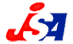 第３種 公式記録員認定講習会　開催要項１  主   催 　　　埼玉県ソフトボール協会	２  主   管 　　　埼玉県ソフトボール協会県西支部３  期   日 　　　令 和 ６年 １月 ２１日 （日）４  会   場 　　　川越市北部地域ふれあいセンター                  〒350-0822 埼玉県川越市山田１５７８－１５  資   格 　　　記録業務に意欲があり、学連（中体連・高体連・大学連）の各団体責任者、　　　または所属市町村協会長・事務局に連絡済みの上、推薦可能な方。６  日   程     （１） 受　    付     ９：００～ ９：１５（２） 開  講  式     ９：１５～ ９：３０（３） 講      義     ９：４０～１２：００　　　　　　       （ルール、スコアの記帳など）（４） 昼食・休憩   １２：００～１３：００（５） 講義・実技   １３：００～１５：４５（６） 閉  講  式   １６：００～１６：３０７  認定委員    認定委員長 　　近藤　菊夫（埼玉県ソフトボール協会記録委員長）　　　　　　　　認定委員　　 小板橋正利（埼玉県ソフトボール協会記録副委員長）　　　　  　　　認定委員     田中 克美 (埼玉県ソフトボール協会記録委員会事務局次長)　　　 　　　　認定委員　 　佐藤 彰宏 (埼玉県ソフトボール協会記録委員会委員)８  受 験 料    ３,０００円（中・高校生は１,５００円） 認定講習会当日ご持参ください。　　　　　　　　（当日欠席されましても受験料は必要となります）　　　　　　　　希望者には記録員手帳を２００円でお分け致します。９  持 参 品    受講料、ノート、筆記用具、定規など。用意ができる方は2023年度ルールブック・競技者必携・スコアリングマニュアル公式記録員認定料（備考参照）10  申し込み 　 認定講習会申込書に記入の上、令和６年１月１0日（水）までに、下記まで　郵送または電子メールで送付してください。　　　　　　　　　　〒360-0231　　　　　　　　　　　　埼玉県熊谷市飯塚1613-5　近藤　菊夫 宛　　　　　　    電話048-588-5213　メールアドレス　kon0926@aurora.ocn.ne.jp11　備　　考　　①　認定合格者は、次の認定料およびが必要となります。（ただし、中学生、高校生の認定者に対しては、軽減措置が講じられます）    　　　　　。②　昼食（７００円予定）を希望する場合は、認定講習会申込書の昼食希望欄に○をご記入ください。                ③　次年度に各市町協会・学連において記録員登録が必要となります。                   詳細については各市町協会・学連または記録委員会までお問い合わせ下さい。    年　　月　　日　（公財）日本ソフトボール協会第３種公式記録員認定講習会申込書埼玉県ソフトボール協会会長　　鈴　木　　征　様下記のとおり第３種公式記録員認定講習会の受講を申し込みます。   第３種公式記録員認定料・・・３５００円       （中学生・高校生の認定料・・・１０００円） R５　認定講習会会場 R５　認定講習会会場 R５　認定講習会会場川 越 市  北部地域ふれあいセンター川 越 市  北部地域ふれあいセンター川 越 市  北部地域ふれあいセンター川 越 市  北部地域ふれあいセンター川 越 市  北部地域ふれあいセンター川 越 市  北部地域ふれあいセンター川 越 市  北部地域ふれあいセンター川 越 市  北部地域ふれあいセンター所属支部学連等名所属支部学連等名市町村大学連・高体連・中体連市町村大学連・高体連・中体連市町村大学連・高体連・中体連市町村大学連・高体連・中体連  ふりがな　　　　氏　　名　　  ふりがな　　　　氏　　名　　  ふりがな　　　　氏　　名　　  ふりがな　　　　氏　　名　　男・女  年　  齢  年　  齢満     歳満     歳満     歳 生年月日 生年月日 昭和・平成　 　年 　　月 　　日生 昭和・平成　 　年 　　月 　　日生 昭和・平成　 　年 　　月 　　日生 昭和・平成　 　年 　　月 　　日生職　業　等職　業　等 会社員・公務員・教員・自営業・無職・主婦・学生・生徒・その他（　 　　  　） 会社員・公務員・教員・自営業・無職・主婦・学生・生徒・その他（　 　　  　） 会社員・公務員・教員・自営業・無職・主婦・学生・生徒・その他（　 　　  　） 会社員・公務員・教員・自営業・無職・主婦・学生・生徒・その他（　 　　  　） 会社員・公務員・教員・自営業・無職・主婦・学生・生徒・その他（　 　　  　） 会社員・公務員・教員・自営業・無職・主婦・学生・生徒・その他（　 　　  　） 会社員・公務員・教員・自営業・無職・主婦・学生・生徒・その他（　 　　  　） 会社員・公務員・教員・自営業・無職・主婦・学生・生徒・その他（　 　　  　） 会社員・公務員・教員・自営業・無職・主婦・学生・生徒・その他（　 　　  　）※学生・生徒の方のみ※学生・生徒の方のみ※学生・生徒の方のみ※学生・生徒の方のみ※学生・生徒の方のみ※学生・生徒の方のみ※学生・生徒の方のみ※学生・生徒の方のみ※学生・生徒の方のみ※学生・生徒の方のみ※学生・生徒の方のみ※在学学校名※在学学校名※学校住所 　　　　　  市・町・村 　　　　　  市・町・村自宅住所 　 〒                    電話            （　  　　）                 　 　 〒                    電話            （　  　　）                 　 　 〒                    電話            （　  　　）                 　 　 〒                    電話            （　  　　）                 　 　 〒                    電話            （　  　　）                 　 　 〒                    電話            （　  　　）                 　 　 〒                    電話            （　  　　）                 　 　 〒                    電話            （　  　　）                 　 　 〒                    電話            （　  　　）                 　 　 〒                    電話            （　  　　）                 　講 習 会 等 の 受 講 記 録講 習 会 等 の 受 講 記 録講 習 会 等 の 受 講 記 録講 習 会 等 の 受 講 記 録講 習 会 等 の 受 講 記 録講 習 会 等 の 受 講 記 録講 習 会 等 の 受 講 記 録記録実務歴及び協会役員歴等記録実務歴及び協会役員歴等記録実務歴及び協会役員歴等記録実務歴及び協会役員歴等  有　（　　　　　　）ソフトボール協会               年　　　月　　　日  ・  無  有　（　　　　　　）ソフトボール協会               年　　　月　　　日  ・  無  有　（　　　　　　）ソフトボール協会               年　　　月　　　日  ・  無  有　（　　　　　　）ソフトボール協会               年　　　月　　　日  ・  無  有　（　　　　　　）ソフトボール協会               年　　　月　　　日  ・  無  有　（　　　　　　）ソフトボール協会               年　　　月　　　日  ・  無  有　（　　　　　　）ソフトボール協会               年　　　月　　　日  ・  無　有 　 　 （　　　　　　）ソフトボール協会  ・ 　　役職名（　　　　　　　　　）  無　有 　 　 （　　　　　　）ソフトボール協会  ・ 　　役職名（　　　　　　　　　）  無　有 　 　 （　　　　　　）ソフトボール協会  ・ 　　役職名（　　　　　　　　　）  無　有 　 　 （　　　　　　）ソフトボール協会  ・ 　　役職名（　　　　　　　　　）  無 チームのスコアラーの経験 チームのスコアラーの経験 チームのスコアラーの経験 チームのスコアラーの経験   有（チーム名：　　　　　　　　　）　・　無   有（チーム名：　　　　　　　　　）　・　無   有（チーム名：　　　　　　　　　）　・　無   有（チーム名：　　　　　　　　　）　・　無   有（チーム名：　　　　　　　　　）　・　無   有（チーム名：　　　　　　　　　）　・　無   有（チーム名：　　　　　　　　　）　・　無公式記録員登録後は大会の公式記録員の委嘱を希望します（○をつける）はい　・　いいえ昼食を希望します（○をつける）はい　・　いいえ